ОБЩИЕ СВЕДЕНИЯ Учебная дисциплина «Техническая экспертиза продукции текстильной и легкой промышленности» изучается в седьмом семестре.Курсовая работа–не предусмотренаФорма промежуточной аттестации: экзамен Место учебной дисциплины  модуля в структуре ОПОПУчебная дисциплина «Техническая экспертиза продукции текстильной и легкой промышленности» относится к обязательной части программы.Основой для освоения дисциплины являются результаты обучения по предшествующим дисциплинам и практикам:Текстильное материаловедение;Материаловедение изделий легкой промышленности;Товароведение;Статистические методы контроля в управлении качеством;Техническое регулирование;Основы экспертизы непродовольственных товаров;Судебная экспертиза;Учебная практика. Ознакомительная практика;Учебная практика. Технологическая (проектно-технологическая) практика;Производственная практика. Технологическая  (проектно-технологическая) практика.Результаты обучения по учебной дисциплине «Техническая экспертиза продукции текстильной и легкой промышленности», используются при изучении следующих дисциплин и прохождения практик:Экспертиза изделий специального и технического назначения;Особенности сертификации и декларирования;Экспертиза текстильных полотен;Экспертиза в таможенных целях;Производственная практика. Научно-исследовательская работа.Производственная практика. Преддипломная практикаРезультаты освоения учебной дисциплины «Техническая экспертиза продукции текстильной и легкой промышленности» в дальнейшем будут использованы при прохождении учебной/производственной практики и выполнении выпускной квалификационной работы. ЦЕЛИ И ПЛАНИРУЕМЫЕ РЕЗУЛЬТАТЫ ОБУЧЕНИЯ ПО ДИСЦИПЛИНЕЦелью/целями изучения дисциплины «Техническая экспертиза продукции текстильной и легкой промышленности» являются Постановка целей и задач различных видов экспертизы;Формулировка и достижение основных целей экспертизы с использованием достижений науки и техники;Применение современных методов исследований и обработки результатов измерений для достижения целей экспертизы;Применение современных методов анализа для формулирования выводов;Использование нормативно-технической и другой документации для проведения и анализа исследований с целью экспертизы;Составление экспертного заключения по результатам экспертизы.Формирование у обучающихся компетенций, установленных образовательной программой в соответствии с ФГОС ВО по данной дисциплине.Результатом обучения по учебной дисциплине «Техническая экспертиза продукции текстильной и легкой промышленности» является овладение обучающимися знаниями, умениями, навыками и опытом деятельности, характеризующими процесс формирования компетенций и обеспечивающими достижение планируемых результатов освоения учебной дисциплины.Формируемые компетенции, индикаторы достижения компетенций, соотнесённые с планируемыми результатами обучения по дисциплине:СТРУКТУРА И СОДЕРЖАНИЕ УЧЕБНОЙ ДИСЦИПЛИНЫ/МОДУЛЯОбщая трудоёмкость учебной дисциплины/модуля по учебному плану составляет:Структура учебной дисциплины для обучающихся по видам занятий Структура учебной дисциплины/модуля для обучающихся по разделам и темам дисциплины: (очная форма обучения)Краткое содержание учебной дисциплиныОрганизация самостоятельной работы обучающихсяСамостоятельная работа студента – обязательная часть образовательного процесса, направленная на развитие готовности к профессиональному и личностному самообразованию, на проектирование дальнейшего образовательного маршрута и профессиональной карьеры.Самостоятельная работа обучающихся по дисциплине организована как совокупность аудиторных и внеаудиторных занятий и работ, обеспечивающих успешное освоение дисциплины. Аудиторная самостоятельная работа обучающихся по дисциплине выполняется на учебных занятиях под руководством преподавателя и по его заданию. Аудиторная самостоятельная работа обучающихся входит в общий объем времени, отведенного учебным планом на аудиторную работу, и регламентируется расписанием учебных занятий. Внеаудиторная самостоятельная работа обучающихся – планируемая учебная, научно-исследовательская, практическая работа обучающихся, выполняемая во внеаудиторное время по заданию и при методическом руководстве преподавателя, но без его непосредственного участия, расписанием учебных занятий не регламентируется.Внеаудиторная самостоятельная работа обучающихся включает в себя:подготовку к лекциям, практическим занятиям, экзамену;изучение учебных пособий;изучение разделов/тем, не выносимых на лекции и практические занятия самостоятельно;проведение исследовательских работ;изучение теоретического и практического материала по рекомендованным источникам;выполнение домашних заданий;подготовка к промежуточной аттестации в течение семестра.Самостоятельная работа обучающихся с участием преподавателя в форме иной контактной работы предусматривает групповую и (или) индивидуальную работу с обучающимися и включает в себя:Например:проведение индивидуальных и групповых консультаций по отдельным темам/разделам дисциплины;проведение консультаций перед экзаменом;консультации по организации самостоятельного изучения отдельных разделов/тем, базовых понятий учебных дисциплин профильного/родственного бакалавриата, которые формировали ОПК и ПК, в целях обеспечения преемственности образования.Перечень разделов/тем/, полностью или частично отнесенных на самостоятельное изучение с последующим контролем:Применение электронного обучения, дистанционных образовательных технологийРеализация программы учебной дисциплины с применением электронного обучения и дистанционных образовательных технологий регламентируется действующими локальными актами университета.В электронную образовательную среду перенесены отдельные виды учебной деятельности:ЭОР обеспечивают в соответствии с программой дисциплины: организацию самостоятельной работы обучающегося, включая контроль знаний обучающегося (самоконтроль, текущий контроль знаний и промежуточную аттестацию), методическое сопровождение и дополнительную информационную поддержку электронного обучения (дополнительные учебные и информационно-справочные материалы). Текущая и промежуточная аттестации по онлайн-курсу проводятся в соответствии с графиком учебного процесса и расписанием.Педагогический сценарий онлайн-курса прилагается.РЕЗУЛЬТАТЫ ОБУЧЕНИЯ ПО ДИСЦИПЛИНЕ/МОДУЛЮ, КРИТЕРИИ ОЦЕНКИ УРОВНЯ СФОРМИРОВАННОСТИ КОМПЕТЕНЦИЙ, СИСТЕМА И ШКАЛА ОЦЕНИВАНИЯСоотнесение планируемых результатов обучения с уровнями сформированности компетенции(й).ОЦЕНОЧНЫЕ СРЕДСТВА ДЛЯ ТЕКУЩЕГО КОНТРОЛЯ УСПЕВАЕМОСТИ И ПРОМЕЖУТОЧНОЙ АТТЕСТАЦИИ, ВКЛЮЧАЯ САМОСТОЯТЕЛЬНУЮ РАБОТУ ОБУЧАЮЩИХСЯПри проведении контроля самостоятельной работы обучающихся, текущего контроля и промежуточной аттестации по учебной дисциплине «Техническая экспертиза продукции текстильной и легкой промышленности» проверяется уровень сформированности у обучающихся компетенций и запланированных результатов обучения по дисциплине (модулю), указанных в разделе 2 настоящей программы.Формы текущего контроля успеваемости, примеры типовых заданий: Критерии, шкалы оценивания текущего контроля успеваемости:Промежуточная аттестация:Критерии, шкалы оценивания промежуточной аттестации учебной дисциплины:Система оценивания результатов текущего контроля и промежуточной аттестации.Оценка по дисциплине выставляется обучающемуся с учётом результатов текущей и промежуточной аттестации.ОБРАЗОВАТЕЛЬНЫЕ ТЕХНОЛОГИИРеализация программы предусматривает использование в процессе обучения следующих образовательных технологий:проблемная лекция;проведение интерактивных лекций;групповых дискуссий;анализ ситуаций и имитационных моделей;преподавание дисциплин в форме курсов, составленных на основе результатов научных исследований, в том числе с учётом региональных особенностей профессиональной деятельности выпускников и потребностей работодателей;поиск и обработка информации с использованием сети Интернет;дистанционные образовательные технологии;применение электронного обучения;использование на лекционных занятиях видеоматериалов и наглядных пособий;обучение в сотрудничестве (командная, групповая работа);технологии с использованием игровых методов: ролевых, деловых, и других видов обучающих игр;ПРАКТИЧЕСКАЯ ПОДГОТОВКАПрактическая подготовка в рамках учебной дисциплины реализуется при проведении практических занятий, предусматривающих участие обучающихся в выполнении отдельных элементов работ, связанных с будущей профессиональной деятельностью. Проводятся отдельные занятия лекционного типа, которые предусматривают передачу учебной информации обучающимся, которая необходима для последующего выполнения практической работы.ОРГАНИЗАЦИЯ ОБРАЗОВАТЕЛЬНОГО ПРОЦЕССА ДЛЯ ЛИЦ С ОГРАНИЧЕННЫМИ ВОЗМОЖНОСТЯМИ ЗДОРОВЬЯПри обучении лиц с ограниченными возможностями здоровья и инвалидов используются подходы, способствующие созданию безбарьерной образовательной среды: технологии дифференциации и индивидуального обучения, применение соответствующих методик по работе с инвалидами, использование средств дистанционного общения, проведение дополнительных индивидуальных консультаций по изучаемым теоретическим вопросам и практическим занятиям, оказание помощи при подготовке к промежуточной аттестации.При необходимости рабочая программа дисциплины может быть адаптирована для обеспечения образовательного процесса лицам с ограниченными возможностями здоровья, в том числе для дистанционного обучения.Учебные и контрольно-измерительные материалы представляются в формах, доступных для изучения студентами с особыми образовательными потребностями с учетом нозологических групп инвалидов:Для подготовки к ответу на практическом занятии, студентам с ограниченными возможностями здоровья среднее время увеличивается по сравнению со средним временем подготовки обычного студента.Для студентов с инвалидностью или с ограниченными возможностями здоровья форма проведения текущей и промежуточной аттестации устанавливается с учетом индивидуальных психофизических особенностей (устно, письменно на бумаге, письменно на компьютере, в форме тестирования и т.п.). Промежуточная аттестация по дисциплине может проводиться в несколько этапов в форме рубежного контроля по завершению изучения отдельных тем дисциплины. При необходимости студенту предоставляется дополнительное время для подготовки ответа на зачете или экзамене.Для осуществления процедур текущего контроля успеваемости и промежуточной аттестации обучающихся создаются, при необходимости, фонды оценочных средств, адаптированные для лиц с ограниченными возможностями здоровья и позволяющие оценить достижение ими запланированных в основной образовательной программе результатов обучения и уровень сформированности всех компетенций, заявленных в образовательной программе.МАТЕРИАЛЬНО-ТЕХНИЧЕСКОЕ ОБЕСПЕЧЕНИЕ ДИСЦИПЛИНЫ Характеристика материально-технического обеспечения дисциплины (модуля) составляется в соответствии с требованиями ФГОС ВО.Материально-техническое обеспечение дисциплины при обучении с использованием традиционных технологий обучения.Материально-техническое обеспечение учебной дисциплины при обучении с использованием электронного обучения и дистанционных образовательных технологий.Технологическое обеспечение реализации программы/модуля осуществляется с использованием элементов электронной информационно-образовательной среды университета.УЧЕБНО-МЕТОДИЧЕСКОЕ И ИНФОРМАЦИОННОЕ ОБЕСПЕЧЕНИЕ УЧЕБНОЙ ДИСЦИПЛИНЫ МОДУЛЯИНФОРМАЦИОННОЕ ОБЕСПЕЧЕНИЕ УЧЕБНОГО ПРОЦЕССАРесурсы электронной библиотеки, информационно-справочные системы и профессиональные базы данных:Перечень программного обеспечения ЛИСТ УЧЕТА ОБНОВЛЕНИЙ РАБОЧЕЙ ПРОГРАММЫ УЧЕБНОЙ ДИСЦИПЛИНЫ/МОДУЛЯВ рабочую программу учебной дисциплины/модуля внесены изменения/обновления и утверждены на заседании кафедры:Министерство науки и высшего образования Российской ФедерацииМинистерство науки и высшего образования Российской ФедерацииФедеральное государственное бюджетное образовательное учреждениеФедеральное государственное бюджетное образовательное учреждениевысшего образованиявысшего образования«Российский государственный университет им. А.Н. Косыгина«Российский государственный университет им. А.Н. Косыгина(Технологии. Дизайн. Искусство)»(Технологии. Дизайн. Искусство)»Институт Текстильный институтКафедра Материаловедения и товарной экспертизыРАБОЧАЯ ПРОГРАММАУЧЕБНОЙ ДИСЦИПЛИНЫРАБОЧАЯ ПРОГРАММАУЧЕБНОЙ ДИСЦИПЛИНЫРАБОЧАЯ ПРОГРАММАУЧЕБНОЙ ДИСЦИПЛИНЫТехническая экспертиза продукции текстильной и легкой промышленностиТехническая экспертиза продукции текстильной и легкой промышленностиТехническая экспертиза продукции текстильной и легкой промышленностиУровень образования бакалавриатбакалавриатНаправление подготовки29.03.02 Технологии и проектирование текстильных изделийНаправленность (профиль)Экспертиза и товароведение изделий текстильной и легкой промышленности Экспертиза и товароведение изделий текстильной и легкой промышленности Срок освоения образовательной программы по очной форме обучения4 года4 годаФорма(-ы) обученияочнаяочнаяРабочая программа дисциплины «Техническая экспертиза продукции текстильной и легкой промышленности» основной профессиональной образовательной программы высшего образования, рассмотрена и одобрена на заседании кафедры, протокол № 01 от 02.09.2021 г.Рабочая программа дисциплины «Техническая экспертиза продукции текстильной и легкой промышленности» основной профессиональной образовательной программы высшего образования, рассмотрена и одобрена на заседании кафедры, протокол № 01 от 02.09.2021 г.Рабочая программа дисциплины «Техническая экспертиза продукции текстильной и легкой промышленности» основной профессиональной образовательной программы высшего образования, рассмотрена и одобрена на заседании кафедры, протокол № 01 от 02.09.2021 г.Рабочая программа дисциплины «Техническая экспертиза продукции текстильной и легкой промышленности» основной профессиональной образовательной программы высшего образования, рассмотрена и одобрена на заседании кафедры, протокол № 01 от 02.09.2021 г.Разработчик рабочей программы дисциплины «Техническая экспертиза продукции текстильной и легкой промышленности»:Разработчик рабочей программы дисциплины «Техническая экспертиза продукции текстильной и легкой промышленности»:Разработчик рабочей программы дисциплины «Техническая экспертиза продукции текстильной и легкой промышленности»:Разработчик рабочей программы дисциплины «Техническая экспертиза продукции текстильной и легкой промышленности»:к.т.н., доцент                                                                    А.В. Курденкова 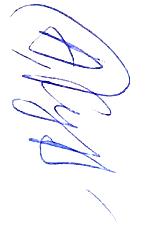 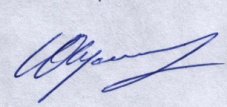                                                                     А.В. Курденкова Заведующий кафедрой:Заведующий кафедрой:                                                 д.т.н., профессор Ю.С. ШустовКод и наименование компетенцииКод и наименование индикаторадостижения компетенцииПланируемые результаты обучения по дисциплинеПК-1Способен осуществлять управление качеством, проводить  стандартные и сертификационные испытания текстильных материалов и изделийИД-ПК-1.1Выбор и анализ нормативных документов в области  контроля качества, подтверждения соответствия продукции требованиям нормативной документацииИспользует лабораторное оборудование для проведения испытаний в целях экспертизы, формулировать и достигать основные цели экспертизы с использованием достижений науки и техники; применяет современные методы исследований и обработки результатов измерений для достижения целей экспертизы.ПК-1Способен осуществлять управление качеством, проводить  стандартные и сертификационные испытания текстильных материалов и изделийИД-ПК-1.2Проведение испытаний текстильных материалов и изделий, обработка результатов и оформление документацииИспользует лабораторное оборудование для проведения испытаний в целях экспертизы, формулировать и достигать основные цели экспертизы с использованием достижений науки и техники; применяет современные методы исследований и обработки результатов измерений для достижения целей экспертизы.ПК-1Способен осуществлять управление качеством, проводить  стандартные и сертификационные испытания текстильных материалов и изделийИД-ПК-1.3Применение нормативной документации при проведении испытаний продукцииИспользует лабораторное оборудование для проведения испытаний в целях экспертизы, формулировать и достигать основные цели экспертизы с использованием достижений науки и техники; применяет современные методы исследований и обработки результатов измерений для достижения целей экспертизы.ПК-3Способен осуществлять экспертную деятельность с применением современных методов, средств исследования и информационных технологийИД-ПК-3.1Оформление экспертного заключения по результатам проведенной экспертизы, пакета документов по сертификации продукцииПрименяет принципы и методы современных методов исследования объекта экспертизы и компьютерные технологии для поиска и обработки информации, обработки результатов измерений, методику работы на ЭВМ с пакетами прикладных программ, обладает навыками составления экспертного заключения по результатам экспертизыПК-3Способен осуществлять экспертную деятельность с применением современных методов, средств исследования и информационных технологийИД-ПК-3.2Выбор и применение методов экспертного оценивания с применением современных методов, средств исследования и информационных технологийПрименяет принципы и методы современных методов исследования объекта экспертизы и компьютерные технологии для поиска и обработки информации, обработки результатов измерений, методику работы на ЭВМ с пакетами прикладных программ, обладает навыками составления экспертного заключения по результатам экспертизыПК-3Способен осуществлять экспертную деятельность с применением современных методов, средств исследования и информационных технологийИД-ПК-3.3Применение законодательной базы и нормативной документации при проведении экспертизы и сертификации продукцииПрименяет принципы и методы современных методов исследования объекта экспертизы и компьютерные технологии для поиска и обработки информации, обработки результатов измерений, методику работы на ЭВМ с пакетами прикладных программ, обладает навыками составления экспертного заключения по результатам экспертизыПК-4Способен применять законодательную базу в области экспертной деятельностиИД-ПК-4.1Применение законодательной базы в области метрологии в экспертной деятельностиПрименяет и анализирует правовую и нормативную базу в целях экспертных исследований, оформляет е результаты экспертизы, применяет общие методы, методики и стадии проведения экспертного исследования. Применяет методы анализа для правильного формулирования выводов; использует нормативно-техническую и другую документацию для проведения и анализа исследований с целью экспертизы продукцииПК-4Способен применять законодательную базу в области экспертной деятельностиИД-ПК-4.2Применение законодательной базы в области  стандартизации  в экспертной деятельностиПрименяет и анализирует правовую и нормативную базу в целях экспертных исследований, оформляет е результаты экспертизы, применяет общие методы, методики и стадии проведения экспертного исследования. Применяет методы анализа для правильного формулирования выводов; использует нормативно-техническую и другую документацию для проведения и анализа исследований с целью экспертизы продукцииПК-4Способен применять законодательную базу в области экспертной деятельностиИД-ПК-4.3Применение законодательной базы в области  подтверждения соответствия продукции в экспертной деятельностиПрименяет и анализирует правовую и нормативную базу в целях экспертных исследований, оформляет е результаты экспертизы, применяет общие методы, методики и стадии проведения экспертного исследования. Применяет методы анализа для правильного формулирования выводов; использует нормативно-техническую и другую документацию для проведения и анализа исследований с целью экспертизы продукциипо очной форме обучения – 4з.е.144час.Структура и объем дисциплиныСтруктура и объем дисциплиныСтруктура и объем дисциплиныСтруктура и объем дисциплиныСтруктура и объем дисциплиныСтруктура и объем дисциплиныСтруктура и объем дисциплиныСтруктура и объем дисциплиныСтруктура и объем дисциплиныСтруктура и объем дисциплиныОбъем дисциплины по семестрамформа промежуточной аттестациивсего, часКонтактная аудиторная работа, часКонтактная аудиторная работа, часКонтактная аудиторная работа, часКонтактная аудиторная работа, часСамостоятельная работа обучающегося, часСамостоятельная работа обучающегося, часСамостоятельная работа обучающегося, часОбъем дисциплины по семестрамформа промежуточной аттестациивсего, часлекции, часпрактические занятия, часлабораторные занятия, часпрактическая подготовка, часкурсовая работа/курсовой проектсамостоятельная работа обучающегося, часпромежуточная аттестация, час7 семестрэкзамен14436483727Всего:14436483727Планируемые (контролируемые) результаты освоения: код(ы) формируемой(ых) компетенции(й) и индикаторов достижения компетенцийНаименование разделов, тем;форма(ы) промежуточной аттестацииВиды учебной работыВиды учебной работыВиды учебной работыВиды учебной работыСамостоятельная работа, часВиды и формы контрольных мероприятий, обеспечивающие по совокупности текущий контроль успеваемости;формы промежуточного контроля успеваемостиПланируемые (контролируемые) результаты освоения: код(ы) формируемой(ых) компетенции(й) и индикаторов достижения компетенцийНаименование разделов, тем;форма(ы) промежуточной аттестацииКонтактная работаКонтактная работаКонтактная работаКонтактная работаСамостоятельная работа, часВиды и формы контрольных мероприятий, обеспечивающие по совокупности текущий контроль успеваемости;формы промежуточного контроля успеваемостиПланируемые (контролируемые) результаты освоения: код(ы) формируемой(ых) компетенции(й) и индикаторов достижения компетенцийНаименование разделов, тем;форма(ы) промежуточной аттестацииЛекции, часПрактические занятия, часЛабораторные работы/ индивидуальные занятия, часПрактическая подготовка, часСамостоятельная работа, часВиды и формы контрольных мероприятий, обеспечивающие по совокупности текущий контроль успеваемости;формы промежуточного контроля успеваемостиСедьмой  семестрСедьмой  семестрСедьмой  семестрСедьмой  семестрСедьмой  семестрСедьмой  семестрСедьмой  семестрИД-ПК-1.1ИД-ПК-1.2ИД-ПК-1.3ИД-ПК-3.1ИД-ПК-3.2ИД-ПК-3.3ИД-ПК-4.1ИД-ПК-4.2ИД-ПК-4.3Раздел I. Техническая экспертиза волокон464Формы текущего контроля по разделу I:1. СобеседованиеИД-ПК-1.1ИД-ПК-1.2ИД-ПК-1.3ИД-ПК-3.1ИД-ПК-3.2ИД-ПК-3.3ИД-ПК-4.1ИД-ПК-4.2ИД-ПК-4.3Тема 1.1Порядок проведения технической экспертизы волокон42Формы текущего контроля по разделу I:1. СобеседованиеИД-ПК-1.1ИД-ПК-1.2ИД-ПК-1.3ИД-ПК-3.1ИД-ПК-3.2ИД-ПК-3.3ИД-ПК-4.1ИД-ПК-4.2ИД-ПК-4.3Практическое занятие 1.1Техническая экспертиза волокон62Формы текущего контроля по разделу I:1. СобеседованиеИД-ПК-1.1ИД-ПК-1.2ИД-ПК-1.3ИД-ПК-3.1ИД-ПК-3.2ИД-ПК-3.3ИД-ПК-4.1ИД-ПК-4.2ИД-ПК-4.3Раздел II. Техническая экспертиза пряжи и нитей454Формы текущего контроля по разделу II:1. СобеседованиеИД-ПК-1.1ИД-ПК-1.2ИД-ПК-1.3ИД-ПК-3.1ИД-ПК-3.2ИД-ПК-3.3ИД-ПК-4.1ИД-ПК-4.2ИД-ПК-4.3Тема  2.1Порядок проведения технической экспертизы пряжи и нитей42Формы текущего контроля по разделу II:1. СобеседованиеИД-ПК-1.1ИД-ПК-1.2ИД-ПК-1.3ИД-ПК-3.1ИД-ПК-3.2ИД-ПК-3.3ИД-ПК-4.1ИД-ПК-4.2ИД-ПК-4.3Практическое занятие 2.1Техническая экспертиза пряжи и нитей52Формы текущего контроля по разделу II:1. СобеседованиеИД-ПК-1.1ИД-ПК-1.2ИД-ПК-1.3ИД-ПК-3.1ИД-ПК-3.2ИД-ПК-3.3ИД-ПК-4.1ИД-ПК-4.2ИД-ПК-4.3Раздел III. Техническая экспертиза тканей454Формы текущего контроля по разделу III:1. Собеседование ИД-ПК-1.1ИД-ПК-1.2ИД-ПК-1.3ИД-ПК-3.1ИД-ПК-3.2ИД-ПК-3.3ИД-ПК-4.1ИД-ПК-4.2ИД-ПК-4.3Тема 3.1Порядок проведения технической экспертизы тканей42Формы текущего контроля по разделу III:1. Собеседование ИД-ПК-1.1ИД-ПК-1.2ИД-ПК-1.3ИД-ПК-3.1ИД-ПК-3.2ИД-ПК-3.3ИД-ПК-4.1ИД-ПК-4.2ИД-ПК-4.3Практическое занятие 3.1Техническая экспертиза тканей52Формы текущего контроля по разделу III:1. Собеседование ИД-ПК-1.1ИД-ПК-1.2ИД-ПК-1.3ИД-ПК-3.1ИД-ПК-3.2ИД-ПК-3.3ИД-ПК-4.1ИД-ПК-4.2ИД-ПК-4.3Раздел IV. Техническая экспертиза трикотажных полотен454Формы текущего контроля по разделу IV:1. Собеседование ИД-ПК-1.1ИД-ПК-1.2ИД-ПК-1.3ИД-ПК-3.1ИД-ПК-3.2ИД-ПК-3.3ИД-ПК-4.1ИД-ПК-4.2ИД-ПК-4.3Тема 4.1 Порядок проведения технической экспертизы трикотажных полотен42Формы текущего контроля по разделу IV:1. Собеседование ИД-ПК-1.1ИД-ПК-1.2ИД-ПК-1.3ИД-ПК-3.1ИД-ПК-3.2ИД-ПК-3.3ИД-ПК-4.1ИД-ПК-4.2ИД-ПК-4.3Практическое занятие 4.1Техническая экспертиза трикотажных полотен52Формы текущего контроля по разделу IV:1. Собеседование ИД-ПК-1.1ИД-ПК-1.2ИД-ПК-1.3ИД-ПК-3.1ИД-ПК-3.2ИД-ПК-3.3ИД-ПК-4.1ИД-ПК-4.2ИД-ПК-4.3Раздел V. Техническая экспертиза нетканых полотен454Формы текущего контроля по разделу V:1. СобеседованиеИД-ПК-1.1ИД-ПК-1.2ИД-ПК-1.3ИД-ПК-3.1ИД-ПК-3.2ИД-ПК-3.3ИД-ПК-4.1ИД-ПК-4.2ИД-ПК-4.3Тема 5.1Порядок проведения технической экспертизы нетканых полотен42Формы текущего контроля по разделу V:1. СобеседованиеИД-ПК-1.1ИД-ПК-1.2ИД-ПК-1.3ИД-ПК-3.1ИД-ПК-3.2ИД-ПК-3.3ИД-ПК-4.1ИД-ПК-4.2ИД-ПК-4.3Практическое занятие 5.1Техническая экспертиза нетканых полотен52Формы текущего контроля по разделу V:1. СобеседованиеИД-ПК-1.1ИД-ПК-1.2ИД-ПК-1.3ИД-ПК-3.1ИД-ПК-3.2ИД-ПК-3.3ИД-ПК-4.1ИД-ПК-4.2ИД-ПК-4.3Раздел VI. Техническая экспертиза кожи454Формы текущего контроля по разделу VI:1. СобеседованиеИД-ПК-1.1ИД-ПК-1.2ИД-ПК-1.3ИД-ПК-3.1ИД-ПК-3.2ИД-ПК-3.3ИД-ПК-4.1ИД-ПК-4.2ИД-ПК-4.3Тема  6.1Порядок проведения технической экспертизы кожи42Формы текущего контроля по разделу VI:1. СобеседованиеИД-ПК-1.1ИД-ПК-1.2ИД-ПК-1.3ИД-ПК-3.1ИД-ПК-3.2ИД-ПК-3.3ИД-ПК-4.1ИД-ПК-4.2ИД-ПК-4.3Практическое занятие 61.Техническая экспертиза кожи52Формы текущего контроля по разделу VI:1. СобеседованиеИД-ПК-1.1ИД-ПК-1.2ИД-ПК-1.3ИД-ПК-3.1ИД-ПК-3.2ИД-ПК-3.3ИД-ПК-4.1ИД-ПК-4.2ИД-ПК-4.3Раздел VII. Техническая экспертиза меха454Формы текущего контроля по разделу VII:1. СобеседованиеИД-ПК-1.1ИД-ПК-1.2ИД-ПК-1.3ИД-ПК-3.1ИД-ПК-3.2ИД-ПК-3.3ИД-ПК-4.1ИД-ПК-4.2ИД-ПК-4.3Тема 7.1Порядок проведения технической экспертизы меха42Формы текущего контроля по разделу VII:1. СобеседованиеИД-ПК-1.1ИД-ПК-1.2ИД-ПК-1.3ИД-ПК-3.1ИД-ПК-3.2ИД-ПК-3.3ИД-ПК-4.1ИД-ПК-4.2ИД-ПК-4.3Практическое занятие 7.1Техническая экспертиза меха52Формы текущего контроля по разделу VII:1. СобеседованиеИД-ПК-1.1ИД-ПК-1.2ИД-ПК-1.3ИД-ПК-3.1ИД-ПК-3.2ИД-ПК-3.3ИД-ПК-4.1ИД-ПК-4.2ИД-ПК-4.3Раздел VIII. Техническая экспертиза обуви464Формы текущего контроля по разделу VIII:1. СобеседованиеИД-ПК-1.1ИД-ПК-1.2ИД-ПК-1.3ИД-ПК-3.1ИД-ПК-3.2ИД-ПК-3.3ИД-ПК-4.1ИД-ПК-4.2ИД-ПК-4.3Тема 8.1Порядок проведения технической экспертизы обуви42Формы текущего контроля по разделу VIII:1. СобеседованиеИД-ПК-1.1ИД-ПК-1.2ИД-ПК-1.3ИД-ПК-3.1ИД-ПК-3.2ИД-ПК-3.3ИД-ПК-4.1ИД-ПК-4.2ИД-ПК-4.3Практическое занятие 8.1Техническая экспертиза обуви62Формы текущего контроля по разделу VIII:1. СобеседованиеИД-ПК-1.1ИД-ПК-1.2ИД-ПК-1.3ИД-ПК-3.1ИД-ПК-3.2ИД-ПК-3.3ИД-ПК-4.1ИД-ПК-4.2ИД-ПК-4.3Раздел IX. Техническая экспертиза швейных изделий464Формы текущего контроля по разделу IX:1. Собеседование2. Контрольная работа по разделам I-IX3. Реферат по разделам I-IXИД-ПК-1.1ИД-ПК-1.2ИД-ПК-1.3ИД-ПК-3.1ИД-ПК-3.2ИД-ПК-3.3ИД-ПК-4.1ИД-ПК-4.2ИД-ПК-4.3Тема 9.1Порядок проведения технической экспертизы швейных изделий42Формы текущего контроля по разделу IX:1. Собеседование2. Контрольная работа по разделам I-IX3. Реферат по разделам I-IXИД-ПК-1.1ИД-ПК-1.2ИД-ПК-1.3ИД-ПК-3.1ИД-ПК-3.2ИД-ПК-3.3ИД-ПК-4.1ИД-ПК-4.2ИД-ПК-4.3Практическое занятие 9.1Техническая экспертиза швейных изделий63Формы текущего контроля по разделу IX:1. Собеседование2. Контрольная работа по разделам I-IX3. Реферат по разделам I-IXЭкзамен27экзамен по билетамИТОГО за весь седьмой семестр3648144№ ппНаименование раздела и темы дисциплиныСодержание раздела (темы)Раздел IТехническая экспертиза волоконТехническая экспертиза волоконТема 1.1Порядок проведения технической экспертизы волоконКлассификация натуральных и химических волокон. Идентификация волокон. Анализ нормативной документации на волокна. Проведение экспертного оценивания. Оформление экспертного заключения. Раздел IIТехническая экспертиза пряжи и нитейТехническая экспертиза пряжи и нитейТема 2.1Порядок проведения технической экспертизы пряжи и нитейКлассификация пряжи и нитей. Идентификация вида пряжи и нитей. Анализ нормативной документации на пряжу и нити. Проведение экспертного оценивания. Оформление экспертного заключения.Раздел IIIТехническая экспертиза тканейТехническая экспертиза тканейТема 3.1Порядок проведения технической экспертизы тканейКлассификация тканей. Идентификация тканей. Анализ нормативной документации на ткани. Проведение экспертного оценивания. Оформление экспертного заключения.Раздел IVТехническая экспертиза трикотажных полотенТехническая экспертиза трикотажных полотенТема 4.1 Порядок проведения технической экспертизы трикотажных полотенКлассификация трикотажных полотен. Идентификация трикотажных полотен. Анализ нормативной документации на трикотажные полотна. Проведение экспертного оценивания. Оформление экспертного заключения.Раздел VТехническая экспертиза нетканых полотенТехническая экспертиза нетканых полотенТема 5.1Порядок проведения технической экспертизы нетканых полотенКлассификация нетканых полотен. Идентификация нетканых полотен. Анализ нормативной документации на нетканые полотна. Проведение экспертного оценивания. Оформление экспертного заключения.Раздел VIТехническая экспертиза кожиТехническая экспертиза кожиТема  6.1Порядок проведения технической экспертизы кожиКлассификация натуральной и искусственной кожи. Идентификация натуральной и искусственной кожи. Анализ нормативной документации на натуральную и искусственную кожу. Проведение экспертного оценивания. Оформление экспертного заключения.Раздел VIIТехническая экспертиза мехаТехническая экспертиза мехаТема 7.1Порядок проведения технической экспертизы мехаКлассификация натурального и искусственного меха. Идентификация натурального и искусственного меха. Анализ нормативной документации на натуральный и искусственный мех. Проведение экспертного оценивания. Оформление экспертного заключения.Раздел VIIIТехническая экспертиза обувиТехническая экспертиза обувиТема 8.1Порядок проведения технической экспертизы обувиКлассификация обуви. Идентификация обуви. Анализ нормативной документации на обувь. Проведение экспертного оценивания. Оформление экспертного заключения.Раздел IXТехническая экспертиза швейных изделийТехническая экспертиза швейных изделийТема 9.1Порядок проведения технической экспертизы швейных изделийКлассификация швейных изделий. Идентификация швейных изделий. Анализ нормативной документации на швейные изделия. Проведение экспертного оценивания. Оформление экспертного заключения.№ ппНаименование раздела /темы дисциплины/модуля, выносимые на самостоятельное изучениеЗадания для самостоятельной работыВиды и формы контрольных мероприятий(учитываются при проведении текущего контроля)Трудоемкость, часРаздел IТехническая экспертиза волоконТехническая экспертиза волоконТехническая экспертиза волоконТехническая экспертиза волоконТема 1.1Порядок проведения технической экспертизы волоконВыполнение исследовательских заданийУстное собеседование по результатам выполненной работы4Раздел IIТехническая экспертиза пряжи и нитейТехническая экспертиза пряжи и нитейТехническая экспертиза пряжи и нитейТехническая экспертиза пряжи и нитейТема 2.1Порядок проведения технической экспертизы пряжи и нитейВыполнение исследовательских заданийУстное собеседование по результатам выполненной работы4Раздел IIIТехническая экспертиза тканейТехническая экспертиза тканейТехническая экспертиза тканейТехническая экспертиза тканейТема 3.1Порядок проведения технической экспертизы тканейВыполнение исследовательских заданийУстное собеседование по результатам выполненной работы4Раздел IVТехническая экспертиза трикотажных полотенТехническая экспертиза трикотажных полотенТехническая экспертиза трикотажных полотенТехническая экспертиза трикотажных полотенТема 4.1 Порядок проведения технической экспертизы трикотажных полотенВыполнение исследовательских заданийУстное собеседование по результатам выполненной работы4Раздел VТехническая экспертиза нетканых полотенТехническая экспертиза нетканых полотенТехническая экспертиза нетканых полотенТехническая экспертиза нетканых полотенТема 5.1Порядок проведения технической экспертизы нетканых полотенВыполнение исследовательских заданийУстное собеседование по результатам выполненной работы4Раздел VIТехническая экспертиза кожиТехническая экспертиза кожиТехническая экспертиза кожиТехническая экспертиза кожиТема  6.1Порядок проведения технической экспертизы кожиВыполнение исследовательских заданийУстное собеседование по результатам выполненной работы4Раздел VIIТехническая экспертиза мехаТехническая экспертиза мехаТехническая экспертиза мехаТехническая экспертиза мехаТема 7.1Порядок проведения технической экспертизы мехаВыполнение исследовательских заданийУстное собеседование по результатам выполненной работы4Раздел VIIIТехническая экспертиза обувиТехническая экспертиза обувиТехническая экспертиза обувиТехническая экспертиза обувиТема 8.1Порядок проведения технической экспертизы обувиВыполнение исследовательских заданийУстное собеседование по результатам выполненной работы4Раздел IXТехническая экспертиза швейных изделийТехническая экспертиза швейных изделийТехническая экспертиза швейных изделийТехническая экспертиза швейных изделийТема 9.1Порядок проведения технической экспертизы швейных изделийВыполнение исследовательских заданийНаписание реферата по разделам 1-9Подготовка к контрольной работе по разделам 1-9Устное собеседование по результатам выполненной работыЗащита рефератаКонтрольная работа5Подготовка к экзамену27использованиеЭО и ДОТиспользование ЭО и ДОТобъем, часвключение в учебный процесссмешанное обучениелекции36в соответствии с расписанием учебных занятий смешанное обучениепрактические занятия48в соответствии с расписанием учебных занятий смешанное обучениелабораторные занятияв соответствии с расписанием учебных занятий Уровни сформированности компетенции(-й)Итоговое количество балловв 100-балльной системепо результатам текущей и промежуточной аттестацииОценка в пятибалльной системепо результатам текущей и промежуточной аттестацииПоказатели уровня сформированности Показатели уровня сформированности Показатели уровня сформированности Уровни сформированности компетенции(-й)Итоговое количество балловв 100-балльной системепо результатам текущей и промежуточной аттестацииОценка в пятибалльной системепо результатам текущей и промежуточной аттестацииуниверсальной(-ых) компетенции(-й)общепрофессиональной(-ых) компетенцийпрофессиональной(-ых)компетенции(-й)Уровни сформированности компетенции(-й)Итоговое количество балловв 100-балльной системепо результатам текущей и промежуточной аттестацииОценка в пятибалльной системепо результатам текущей и промежуточной аттестацииИД-ПК-1.1ИД-ПК-1.2ИД-ПК-1.3ИД-ПК-3.1ИД-ПК-3.2ИД-ПК-3.3ИД-ПК-4.1ИД-ПК-4.2ИД-ПК-4.3высокий85 – 100отлично/зачтено (отлично)/зачтеноОбучающийся на учебных занятиях и по результатам самостоятельной работы демонстрировал глубокое и прочное усвоение программного материала, исчерпывающе, последовательно, чётко и логически стройно излагал его на занятиях, умел тесно увязывать теорию с практикой, свободно справлялся с задачами, вопросами и другими видами применения знаний, причём не затруднялся с ответом при видоизменении заданий, использовал в ответах учебно-методический материал не только из основной литературы, правильно обосновывал принятое решение.Использует профессиональные  навыки для  нахождения нестандартных методов испытаний и моделирует поведение объектов при испытаниях в целях экспертизы. организует планирование этапов экспертизы, ставит конкретные задачи по оценке качества, систематизирует  нормативные документы. Использует современные  методы получения информации, правильно ее классифицирует и систематизирует, использует лабораторное оборудование для проведения испытаний в целях экспертизы, находит причины отклонений, интегрирует результаты экспертизы и формулирует выводыповышенный65 – 84хорошо/зачтено (хорошо)/зачтеноОбучающийся на учебных занятиях и по результатам самостоятельной работы демонстрировал твёрдое знание материала, грамотно и по существу излагал его, не допускал существенных неточностей в ответе на вопрос, правильно применял, использовал в ответах учебно-методический материал исходя из специфики практических вопросов и задач, продемонстрировал владение необходимыми навыками и приёмами их выполнения.Разбирается в целях и задачах экспертизы; формулировать и достигать основные цели экспертизы с использованием достижений науки и техники; применять современные методы исследований и обработки результатов измерений для достижения целей экспертизы; применять методы анализа для правильного формулирования выводов; использовать нормативно-техническую и другую документацию для проведения и анализа исследований с целью экспертизы товаров; обладать навыками составления экспертного заключения по результатам экспертизы.базовый41 – 64удовлетворительно/зачтено (удовлетворительно)/зачтенообучающийся на учебных занятиях и по результатам самостоятельной работы демонстрировал знания только основного материала, при этом, он не усвоил его деталей, допускал неточности, недостаточно правильные формулировки, нарушения логической последовательности в изложении программного материала, испытывал затруднения при выполнении практических работЗнает классификацию продукции текстильной и легкой промышленности, правовую и нормативную базу экспертных исследований; оформление результатов экспертизы, показатели качества и безопасности продукции текстильной и легкой промышленности, идентификацию и фальсификацию продукции, кодирование товаров.низкий0 – 40неудовлетворительно/не зачтеноОбучающийся на учебных занятиях и по результатам самостоятельной работы продемонстрировал незнание значительной части программного материала, допускал существенные ошибки, неуверенно, с большими затруднениями выполнял практические работы. Обучающийся на учебных занятиях и по результатам самостоятельной работы продемонстрировал незнание значительной части программного материала, допускал существенные ошибки, неуверенно, с большими затруднениями выполнял практические работы. Обучающийся на учебных занятиях и по результатам самостоятельной работы продемонстрировал незнание значительной части программного материала, допускал существенные ошибки, неуверенно, с большими затруднениями выполнял практические работы. № ппФормы текущего контроляПримеры типовых заданий1Реферат Темы рефератовТехническая экспертиза летней обуви для девочек из натуральной кожиТехническая экспертиза летней обуви для мальчиков из натуральной кожиТехническая экспертиза меха норкиТехническая экспертиза бельевых хлопчатобумажных тканейТехническая экспертиза курточных тканей2Контрольная работаВариант 11. Идентификация волокон2. Классификация трикотажных полотенВариант 21. Классификация нетканых полотен2. Проведение экспертного оценивания искусственной кожиВариант 31. Идентификация искусственного меха2. Классификация обувиНаименование оценочного средства (контрольно-оценочного мероприятия)Критерии оцениванияШкалы оцениванияШкалы оцениванияНаименование оценочного средства (контрольно-оценочного мероприятия)Критерии оценивания100-балльная системаПятибалльная системаРеферат Выполнение в срок Студент демонстрирует умение: применять различные подходы к решению поставленной задачи Студент владеет навыками самостоятельного овладения новыми знаниями в области технического регулирования, используя современные образовательные технологии; способами систематизации и обобщения информации по вопросам профессиональной деятельности 5Реферат Выполнение работы с опозданиемСтудент допускает незначительные ошибки в анализе и интерпретации поставленной проблемыСтудент допускает незначительные ошибки в ходе ответа на вопрос; незначительные неточности в формулировках4Реферат Более позднее выполнениеСтудент  допускает ошибки в интерпретации, ошибки в понимании сущности процесса экспертизыЗначительные пробелы в ходе описания процедуры экспертизы3Реферат Задание не выполнено2Контрольная работаВыполнение в срок Студент демонстрирует умение: применять различные подходы к решению поставленной задачи Студент владеет навыками самостоятельного овладения новыми знаниями в области технического регулирования, используя современные образовательные технологии; способами систематизации и обобщения информации по вопросам профессиональной деятельности 5Контрольная работаВыполнение работы с опозданиемСтудент допускает незначительные ошибки в анализе и интерпретации поставленной проблемыСтудент допускает незначительные ошибки в ходе ответа на вопрос; незначительные неточности в формулировках4Контрольная работаБолее позднее выполнениеСтудент  допускает ошибки в интерпретации, ошибки в понимании сущности процесса экспертизыЗначительные пробелы в ходе описания процедуры экспертизы3Контрольная работаЗадание не выполнено2Форма промежуточной аттестацииТиповые контрольные задания и иные материалыдля проведения промежуточной аттестации:Экзамен: в устной форме по билетамБилет 1 Классификация натуральных волоконИдентификация хлопчатобумажных тканейБилет 2 Идентификация натуральных волокон растительного происхожденияПравила составления экспертного заключенияФорма промежуточной аттестацииКритерии оцениванияШкалы оцениванияШкалы оцениванияНаименование оценочного средстваКритерии оценивания100-балльная системаПятибалльная системаэкзамен:в устной форме по билетамОбучающийся:демонстрирует знания отличающиеся глубиной и содержательностью, дает полный исчерпывающий ответ, как на основные вопросы билета, так и на дополнительные;свободно владеет научными понятиями;способен к интеграции знаний по определенной теме, структурированию ответа по вопросу билета;логично и доказательно раскрывает проблему, предложенную в билете;свободно выполняет практические задания повышенной сложности, предусмотренные программой, демонстрирует системную работу с основной и дополнительной литературой.Ответ не содержит фактических ошибок и характеризуется глубиной, полнотой.5экзамен:в устной форме по билетамОбучающийся:показывает достаточное знание учебного материала, но допускает несущественные фактические ошибки, которые способен исправить самостоятельно;недостаточно раскрыта проблема по одному из вопросов билета;успешно выполняет предусмотренные в программе практические задания средней сложности, активно работает с основной литературой,демонстрирует, в целом, системный подход к самостоятельному пополнению и обновлению знаний в ходе дальнейшей учебной работы и профессиональной деятельности. В ответе раскрыто содержание билета, имеются неточности при ответе на дополнительные вопросы.4экзамен:в устной форме по билетамОбучающийся:показывает знания фрагментарного характера, которые отличаются поверхностностью, допускает фактические грубые ошибки;справляется с выполнением практических заданий, предусмотренных программой, знаком с основной литературой, рекомендованной программой, допускает погрешности и ошибки при теоретических ответах и в ходе практической работы.Содержание билета раскрыто слабо, имеются неточности при ответе на основные и дополнительные вопросы билета, 3экзамен:в устной форме по билетамОбучающийся, обнаруживает существенные пробелы в знаниях основного учебного материала, допускает принципиальные ошибки в выполнении предусмотренных программой практических заданий. На большую часть дополнительных вопросов по содержанию экзамена затрудняется дать ответ или не дает верных ответов.2Форма контроля100-балльная система Пятибалльная системаТекущий контроль: Контрольная работа2 – 5Реферат2 – 5Промежуточная аттестация экзаменотличнохорошоудовлетворительнонеудовлетворительноИтого за семестр экзамен отличнохорошоудовлетворительнонеудовлетворительноНаименование учебных аудиторий, лабораторий, мастерских, библиотек, спортзалов, помещений для хранения и профилактического обслуживания учебного оборудования и т.п.Оснащенность учебных аудиторий, лабораторий, мастерских, библиотек, спортивных залов, помещений для хранения и профилактического обслуживания учебного оборудования и т.п.119071, г. Москва, ул. Малая Калужская, д. 1, а. 1508, 1509, 1510, 1511, 1515, 1520, 1522, 1524, 1526, 1528119071, г. Москва, ул. Малая Калужская, д. 1, а. 1508, 1509, 1510, 1511, 1515, 1520, 1522, 1524, 1526, 1528аудитории для проведения занятий лекционного типакомплект учебной мебели, технические средства обучения, служащие для представления учебной информации большой аудитории: ноутбук;проектор,аудитории для проведения занятий семинарского типа, групповых и индивидуальных консультаций, текущего контроля и промежуточной аттестациикомплект учебной мебели, технические средства обучения, служащие для представления учебной информации большой аудитории: ноутбук,проектор,лабораторное оборудованиеПомещения для самостоятельной работы обучающихсяОснащенность помещений для самостоятельной работы обучающихсячитальный зал библиотекиКомплект мебелиПерсональный компьютерНеобходимое оборудованиеПараметрыТехнические требованияПерсональный компьютер/ ноутбук/планшет,камера,микрофон, динамики, доступ в сеть ИнтернетВеб-браузерВерсия программного обеспечения не ниже: Chrome 72, Opera 59, Firefox 66, Edge 79, Яндекс.Браузер 19.3Персональный компьютер/ ноутбук/планшет,камера,микрофон, динамики, доступ в сеть ИнтернетОперационная системаВерсия программного обеспечения не ниже: Windows 7, macOS 10.12 «Sierra», LinuxПерсональный компьютер/ ноутбук/планшет,камера,микрофон, динамики, доступ в сеть ИнтернетВеб-камера640х480, 15 кадров/сПерсональный компьютер/ ноутбук/планшет,камера,микрофон, динамики, доступ в сеть ИнтернетМикрофонлюбойПерсональный компьютер/ ноутбук/планшет,камера,микрофон, динамики, доступ в сеть ИнтернетДинамики (колонки или наушники)любыеПерсональный компьютер/ ноутбук/планшет,камера,микрофон, динамики, доступ в сеть ИнтернетСеть (интернет)Постоянная скорость не менее 192 кБит/с№ п/пАвтор(ы)Наименование изданияВид издания (учебник, УП, МП и др.)ИздательствоГодизданияАдрес сайта ЭБСили электронного ресурса (заполняется для изданий в электронном виде)Количество экземпляров в библиотеке Университета10.1 Основная литература, в том числе электронные издания10.1 Основная литература, в том числе электронные издания10.1 Основная литература, в том числе электронные издания10.1 Основная литература, в том числе электронные издания10.1 Основная литература, в том числе электронные издания10.1 Основная литература, в том числе электронные издания10.1 Основная литература, в том числе электронные издания10.1 Основная литература, в том числе электронные издания1Шустов Ю.С., Давыдов А.Ф.  и др. Текстильное материаловедение: лабораторный практикумУПНИЦ ИНФРА-М2021https://znanium.com/catalog/document?id=37709452Шустов Ю.С., Давыдов А.Ф.  Экспертиза текстильных материаловУПРГУ им. А.Н. Косыгина201753Давыдов А.Ф., Шустов Ю.С.,  и др.Техническая экспертиза продукции текстильной и легкой промышленностиУчебное пособиеМ.: ФОРУМ: Инфра-М2014https://znanium.com/catalog/document?id=1660854Шустов Ю.С.,Давыдов А.Ф.,Курденкова А.В.Экспертиза текстильных волокон и нитейМонографияМ., МГТУ им. А.Н.Косыгина 2016https://znanium.com/catalog/document?id=5567755Шустов Ю.С.,Давыдов А.Ф.,Курденкова А.ВЭкспертиза текстильных полотенМонографияМ.: МГТУ им. А.Н.Косыгина 2016https://znanium.com/catalog/document?id=28119956Кирсанова Е.А., Шустов Ю.С.Материаловедение (дизайн костюма)Учебник  М.: Вузовский учебник: НИЦ Инфра-М201357Шустов Ю.С. Давыдов А.Ф.Экспертиза текстильных изделийМонографияМ. : РГУ им. А.Н.Косыгина2016https://znanium.com/catalog/document?id=39374510.2 Дополнительная литература, в том числе электронные издания 10.2 Дополнительная литература, в том числе электронные издания 10.2 Дополнительная литература, в том числе электронные издания 10.2 Дополнительная литература, в том числе электронные издания 10.2 Дополнительная литература, в том числе электронные издания 10.2 Дополнительная литература, в том числе электронные издания 10.2 Дополнительная литература, в том числе электронные издания 10.2 Дополнительная литература, в том числе электронные издания 1Кирюхин С.М., Шустов Ю.С.Текстильное материаловедениеУчебник М.: Вузовский учебник: КолосС201152Курденкова А.В., Шустов Ю.С.Обработка результатов испытаний статистическими методамиУчебное пособиеМ. : МГУДТ2013https://znanium.com/catalog/document?id=197919510.3 Методические материалы (указания, рекомендации по освоению дисциплины (модуля) авторов РГУ им. А. Н. Косыгина)10.3 Методические материалы (указания, рекомендации по освоению дисциплины (модуля) авторов РГУ им. А. Н. Косыгина)10.3 Методические материалы (указания, рекомендации по освоению дисциплины (модуля) авторов РГУ им. А. Н. Косыгина)10.3 Методические материалы (указания, рекомендации по освоению дисциплины (модуля) авторов РГУ им. А. Н. Косыгина)10.3 Методические материалы (указания, рекомендации по освоению дисциплины (модуля) авторов РГУ им. А. Н. Косыгина)10.3 Методические материалы (указания, рекомендации по освоению дисциплины (модуля) авторов РГУ им. А. Н. Косыгина)10.3 Методические материалы (указания, рекомендации по освоению дисциплины (модуля) авторов РГУ им. А. Н. Косыгина)10.3 Методические материалы (указания, рекомендации по освоению дисциплины (модуля) авторов РГУ им. А. Н. Косыгина)1Кирюхин С.М., Демократова Е.Б.Контроль качества текстильных материаловМетодические указания М. : РГУ им. А.Н.Косыгина20175№ ппЭлектронные учебные издания, электронные образовательные ресурсыЭБС «Лань» http://www.e.lanbook.com/«Znanium.com» научно-издательского центра «Инфра-М»http://znanium.com/ Электронные издания «РГУ им. А.Н. Косыгина» на платформе ЭБС «Znanium.com» http://znanium.com/Образовательная платформа «Юрайт» https://urait.ru/Профессиональные базы данных, информационные справочные системыhttps://www.garant.ru/http://www.consultant.ru/https://meganorm.ru/https://docs.cntd.ru№п/пПрограммное обеспечениеРеквизиты подтверждающего документа/ Свободно распространяемоеWindows 10 Pro, MS Office 2019 контракт № 18-ЭА-44-19 от 20.05.2019№ ппгод обновления РПДхарактер изменений/обновлений с указанием разделаномер протокола и дата заседания кафедры